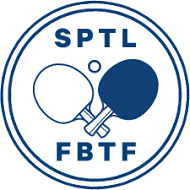 Kosken kesäleiri ja kesäkilpailu 2023Pöytätennisliitto järjestää perinteisen juniorileirin Koskella 12.-16.6.2022. Leiri on tarkoitettu kaikille seuroissa pelaaville nuorille. Harjoittelu tapahtuu tasoryhmissä, joten kaiken tasoiset pelaajat voivat osallistua ja saavat hyvää harjoitusta.KoKa:n kesäkilpailu 11.6.2023Tämän vuoden uutuus on leiriä ennen pelattava virallinen kilpailu. Tämä kilpailu on siis avoin myös muille kuin leirille osallistuville (ei siis leirikilpailu vaan virallinen kilpailu ratingpisteineen). Kilpailukutsu julkaistaan myöhemmin! Luonnollisesti toivomme leiriläisten osallistuvan myös tähän kilpailuun.Varsinainen leiri alkaa maanantaina 12.6.2023 aamiaisella. Leirille voi saapua jo sunnuntaina 11.6 illalla kello 19.00 jälkeen majoittumaan (suositeltavaa). Kilpailuun osallistuvat voivat tulla majoittumaan jo lauantaina 10.6.2023.  Maanantaina aamulla ensimmäinen harjoitus on kello 9.00. Leiri päättyy perjantaina 16.6.2023 kello 16.00. Valmentajat: Pöytätennisliiton valmentajatPaikka: Lampitie 3 Ohjelmassa on luonnollisesti runsaasti paljon pöytätennistä, mutta myös muuta liikuntaa. Ota siis ulkoliikuntavarusteet mukaan kuten myös uintivarustus.Majoittuminen koululuokissa eli ota makuupussi ja patja mukaasi.Jokainen vastaa omista vakuutuksistaanLeirin hintaan (225 e) kuuluu majoituksen, leiripaidan ja valmennuksen lisäksi aamupala, lounas ja päivällinen. Ilmoittautumiset Taneli Keinoselle (taneli.keinonen@sptl.fi) kerro samalla paitakokosi  (XS,S,M jne.) leiripaitaasi varten. VIIMEINEN ILMOITTAUTUMISPÄIVÄ 12.5.2023.  Tämän jälkeen ilmoittautuneille ei voida varmuudella oikean kokoista paitaa taata. Leiripaikat täytetään ilmoittautumisjärjestyksessä. Kosken Kaiku ja Suomen PöytätennisliittoSuomen Pöytätennisliitto  - Finnish Table Tennis Association